PLANIFICACIÓN  PARA EL AUTOAPRENDIZAJE15ava SEMANA 30 DE JUNIO AL 03 DE JULIO del  AÑO    2020                                                     GUÍA DE MUSICA         Nombre: __________________________________________ Curso: 8vo             OA 3Escuchar música en forma abundante de diversos contextos y culturas poniendo énfasis en:  Tradición escrita (docta)  Tradición oral (folclor, música de pueblos originarios.Popular (jazz, rock, fusión, etc.)  OBJETIVO:  Realizar audiciones de música Rock.                                              ACTIVIDADES1.- Realiza breve investigación sobre el Rock, escribe en tu cuaderno breve reseña. 2.-Realiza audiciones de Rock a lo menos 3 bandas.3.-Reconoce las bandas de Rock más populares en la década del 80 y 90, escribe el nombre de estas bandas en tu cuadernoEscuchen bastante Rock queridos estudiantes….saludos y cuídense. 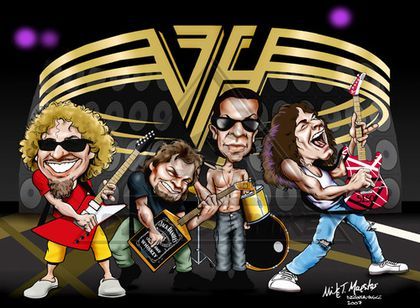 ASIGNATURA /CURSOMúsica / 6º Año BásicoNOMBRE DEL PROFESOR/AFrancisco Vargas OrellanaCONTENIDOLas relaciones existentes entre la música y las otras áreas del conocimiento humano.OBJETIVO DE APRENDIZAJE DE LA UNIDAD 1 (TEXTUAL)OA 3Escuchar música en forma abundante de diversos contextos y culturas poniendo énfasis en:  Tradición escrita (docta)  Tradición oral (folclor, música de pueblos originarios.Popular (jazz, rock, fusión, etc.)  OBJETIVO:  Realizar audiciones de música RockMOTIVACIÓN Origen del Rock. https://www.youtube.com/watch?v=NQdSgXCXm1cACTIVIDAD(ES) Y RECURSOS PEDAGÓGICOS  1.- Realiza breve investigación sobre el Rock, escribe en tu cuaderno breve reseña. 2.-Realiza audiciones de Rock a lo menos 3 bandas.3.-Reconoce las bandas de Rock mas populares en la década del 80 y 90, escribe el nombre de estas bandas en tu cuadernoRecursos: Computador, cuadernoEVALUACIÓN FORMATIVA Reconocer la dimensión espiritual y trascendente del arte y la música para el ser humano. Demostrar disposición a participar y colaborar de forma respetuosa en actividades grupales e individuales.ENVIAR A Correo: Francisco.vargas@colegio-jeanpiaget.clCelular institucional: +56932736590                                     TICKET DE SALIDA1-.¿Qué influencia  tuvieron las bandas de rock en alguna época)2.- Sientes que han dejado de tener presencia las bandas de Rock